OHCT and Ride and Stride Artwork which can be downloaded for use in Publicity MaterialsClick on the image required and copy and paste as required. The images can be re-sized by dragging one of the circles in the corners. You may be able to reflect the images to make them face the other way depending on your software.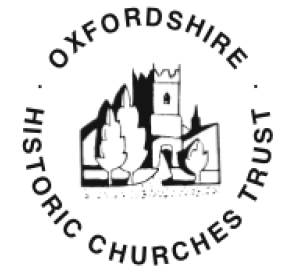 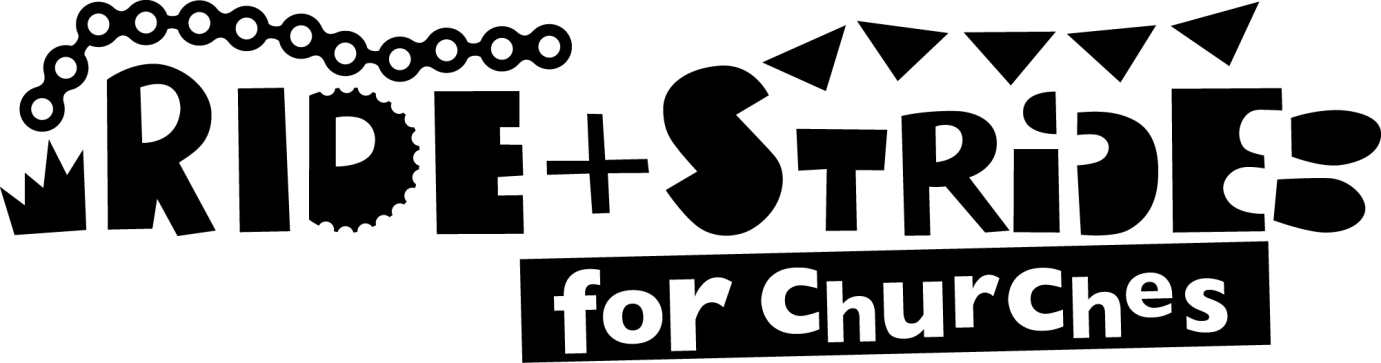 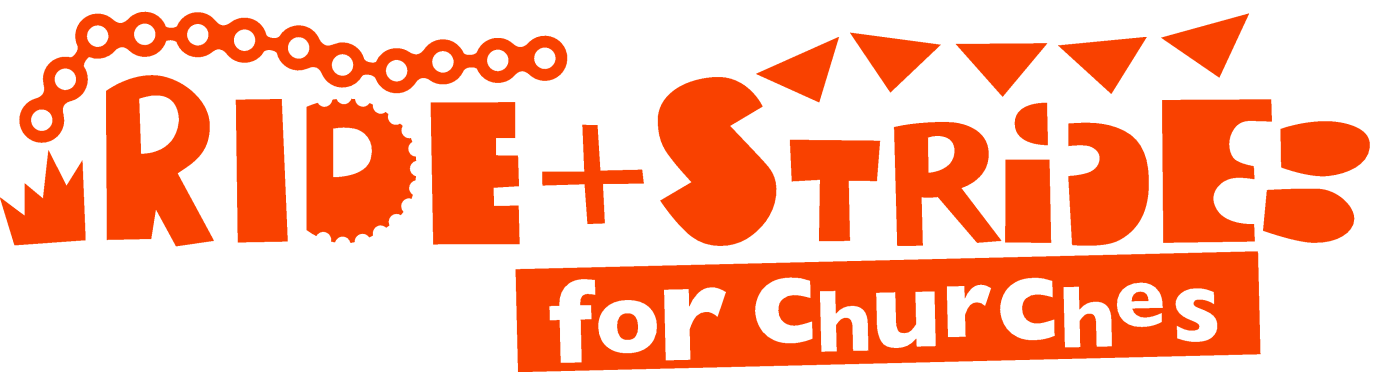 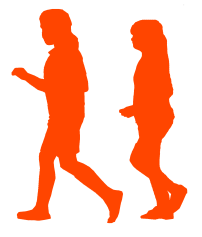 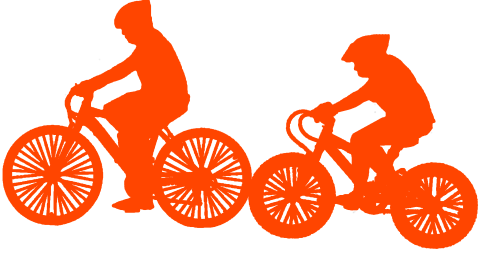 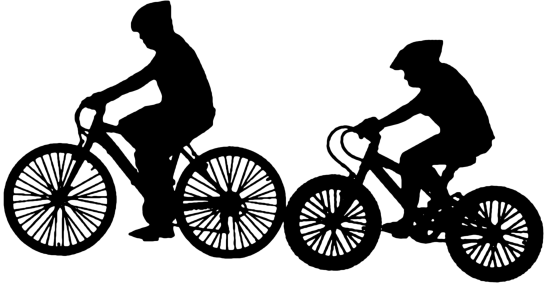 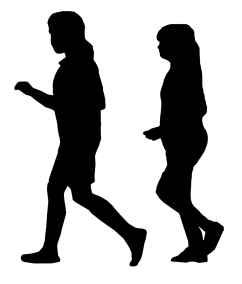 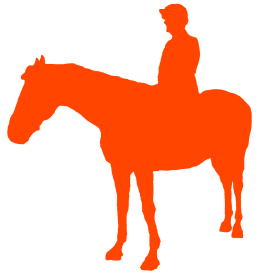 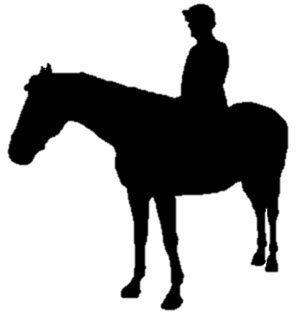 St Helen’s Church, Abingdon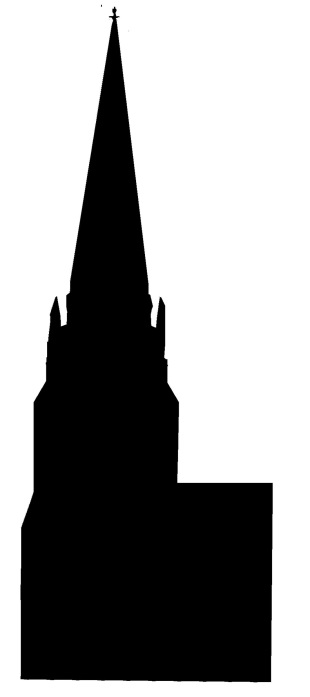 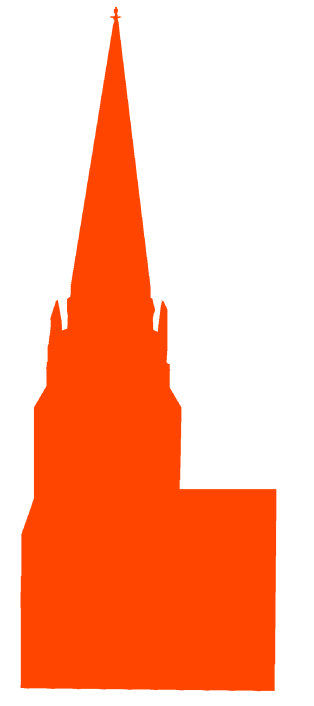 St Mary’s Church, Thame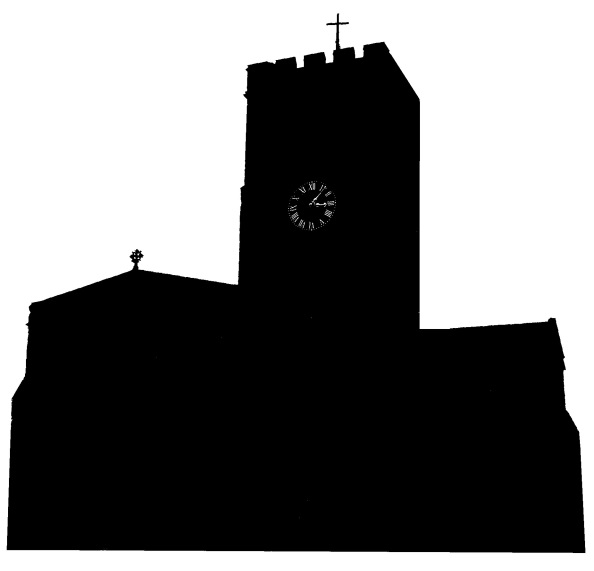 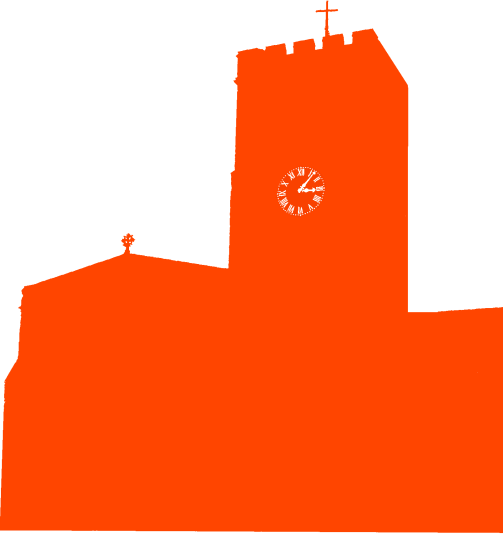 St Bartholomew’s Church, Nettlebed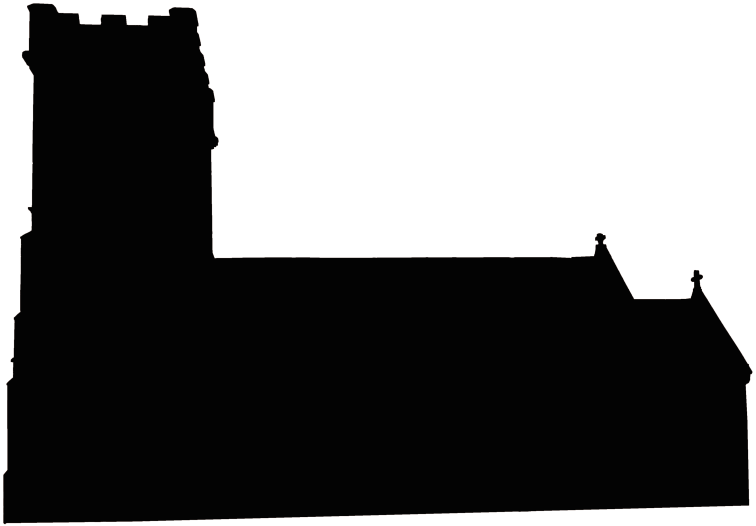 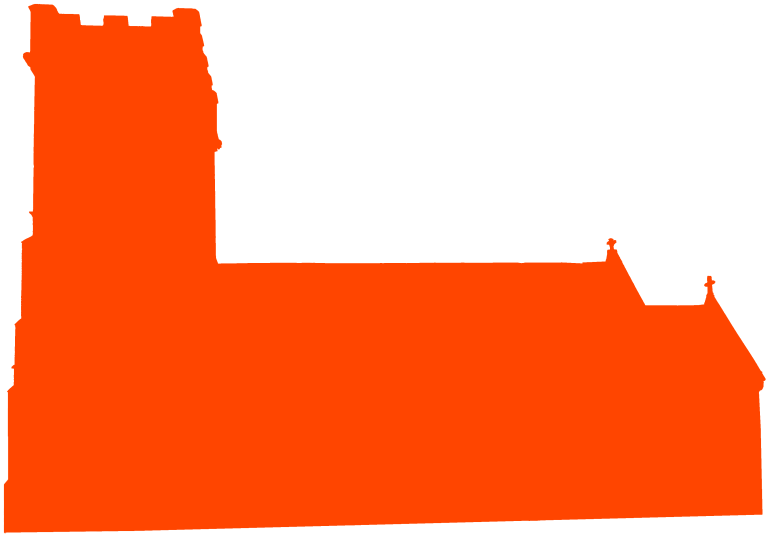 OHCT High Viz Vest available to order via the OHCT website (www.ohct.org.uk Ride and Stride Paperwork section)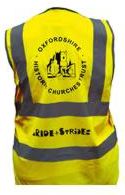 QR Code for Ride and Stride Website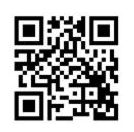 QR Code for OHCT Website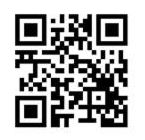 